T.C.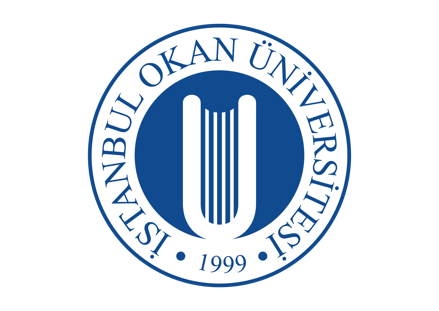 İSTANBUL OKAN UNIVERSITYFACULTY OF DENTISTRY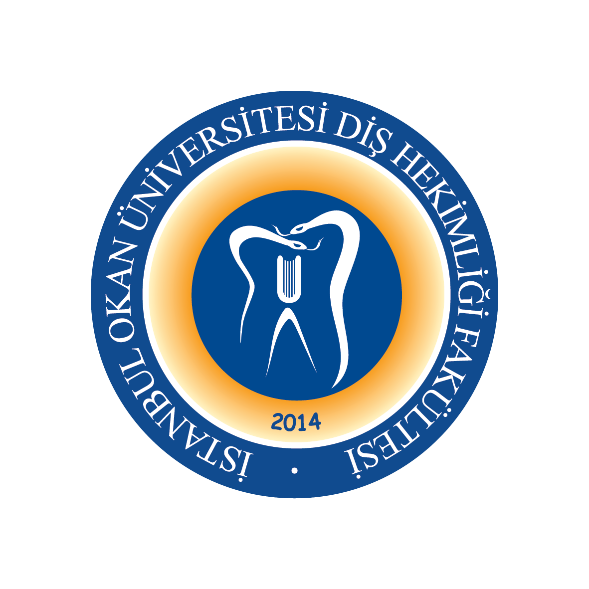 2023-2024 ACADEMIC YEARDEPARTMENT:DEPARTMENT:PERIODONTOLOGY DEPARTMENTCOURSE CODE and NAME:  COURSE CODE and NAME:  DENT 305 PERIODONTOLOGY IRESPONSIBLE FACULTY MEMBER:RESPONSIBLE FACULTY MEMBER:Prof. Dr. Gonca KELEŞCLASS:CLASS:3. CLASSSEMESTER / YEAR:SEMESTER / YEAR:FALL-SPRING SEMESTER (5-6. SEMESTER) COURSE DAY:COURSE DAY:ThursdayCOURSE HOURS:COURSE HOURS:13.30-15.20WEEKDATEDENT 305 PERIODONTOLOGY I                                                                                         THEORETICAL COURSE TOPICSFACULTY MEMBER DELIVERING THE COURSE1. WEEK7.09.2023Anatomy, Histology and Development of Periodontal Tissues: Gingiva (face to face)Prof. Dr. Gonca KELEŞ2. WEEK14.09.2023Anatomy, Histology and Development of Periodontal Tissues: Gingiva (face to face)Prof. Dr. Gonca KELEŞ3. WEEK21.09.2023Anatomy, Histology and Development of Periodontal Tissues: Alveolar Bone, Periodontal Ligament (online)Assist. Prof. Ekin BEŞİROĞLU TURGUT4. WEEK28.09.2023Anatomy, Histology and Development of Periodontal Tissues: Cement. Physiology of Periodontal Tissues, Aging and Periodontium (face to face)Assist. Prof. Ekin BEŞİROĞLU TURGUT5. WEEK5.10.2023Etiology of Periodontal Diseases: Biofilm (online)Assist. Prof. Nihal ERAYDIN6. WEEK12.10.2023Etiology of Periodontal Diseases: The Role of  Dental Calculus and Other Local Etiological Factors (face to face)Assist. Prof. Nihal ERAYDIN7. WEEK19.10.2023Etiology of Periodontal Diseases: Periodontal Microbiology (online)Assist. Prof. Nihal ERAYDIN8-9. WEEK23.10-03.11.20231. MID-TERM EXAM1. MID-TERM EXAM10. WEEK9.11.2023Defense Mechanisms of the Gingiva /Pathogenesis of Periodontal Diseases I (online)Assist. Prof. Gökçe AYKOL ŞAHİN11. WEEK16.11.2023Pathogenesis of Periodontal Diseases II (online)Assist. Prof. Gökçe AYKOL ŞAHİN12. WEEK23.11.2023Pathogenesis of Periodontal Diseases III (online)Assist. Prof. Gökçe AYKOL ŞAHİN13. WEEK30.11.2023Genetic Role of Periodontal Diseases (online)Assoc. Prof. Sibel KAYAALTI YÜKSEK14. WEEK7.12.2023Epidemiology of Periodontal Diseases (online)Assoc. Prof. Sibel KAYAALTI YÜKSEK15. WEEK14.12.2023Classification of Periodontal Diseases (face to face)Assist. Prof. Nihal ERAYDIN16. WEEK21.12.2023Plaque Induced Gingival Diseases (face to face)Assist. Prof. Nihal ERAYDIN25.12.2023-05.01.20242. MID-TERM EXAM 2. MID-TERM EXAM 08.01-19.01.2024SEMESTER HOLIDAYSEMESTER HOLIDAY17. WEEK25.01.2024Non-plaque Induced Gingival Diseases (online)Assist. Prof. Ekin BEŞİROĞLU TURGUT18. WEEK01.02.2024Gingival Diseases in Childhood (face to face)Assist. Prof. Ekin BEŞİROĞLU TURGUT19. WEEK08.02.2024Acute Gingical Diseases (face to face)Assoc. Prof. Sibel KAYAALTI YÜKSEK20. WEEK15.02.2024Gingival Enlargement (face to face)Assoc. Prof. Sibel KAYAALTI YÜKSEK21. WEEK22.02.2024The Periodontal Pocket (online)Assist. Prof. Nihal ERAYDIN22. WEEK29.02.2024Periodontitis I (online)Assist. Prof. Nihal ERAYDIN23. WEEK07.03.2024Periodontitis II (face to face)Assist. Prof. Nihal ERAYDIN24-25. WEEK11-22.03.20243. MID-TERM EXAM3. MID-TERM EXAM26. WEEK28.03.2024Phase I Periodontal Therapy(Instruments Used in Periodontal Treatment) (face to face)Assist. Prof. Gökçe AYKOL ŞAHİN27. WEEK04.04.2024Instruments Used in Periodontal Treatment (face to face)Assist. Prof. Gökçe AYKOL ŞAHİN28. WEEK11.04.2024General Principles of Instrumentation / Sonic and Ultrasonic (online)Assist. Prof. Gökçe AYKOL ŞAHİN29. WEEK18.04.2024Periodontal Prophylaxis (online)Assist. Prof. Gökçe AYKOL ŞAHİN30. WEEK25.04.2024Impact of Systemic Diseases on the Periodontium (online)Assist. Prof. Ekin BEŞİROĞLU TURGUT31. WEEK02.04.2024Impact of Periodontal Infection on Systemic Health (online)Assist. Prof. Ekin BEŞİROĞLU TURGUT32. WEEK08.05.2024Interactive Case Discussion (online)Assist. Prof. Ekin BEŞİROĞLU TURGUT20-31.05.2024FINAL EXAM WEEKFINAL EXAM WEEK10-14.06.2024CONDITION EXAMCONDITION EXAM